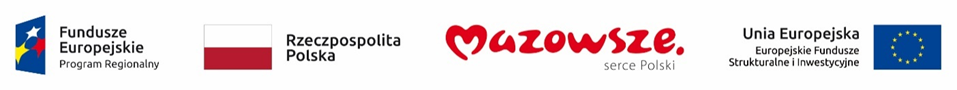 Wydatek współfinansowany z Europejskiego Funduszu Społecznego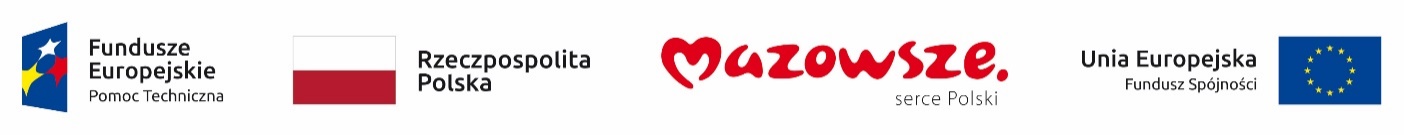 Klauzula informacyjna dla przedstawiciela Wykonawcy i osoby kontaktowejNiniejszy dokument stanowi załącznik nr 7 do umowy nr ……/MJWPU/……………../2022/Z/WZP/WI/U-332-…./22 z dnia …………………………. (dalej w skrócie „Umowa Główna”).Zgodnie z art. 13 ust. 1 i ust. 2 rozporządzenia Parlamentu Europejskiego i Rady (UE) 2016/679 z dnia 27 kwietnia 2016 r. w sprawie ochrony osób fizycznych w związku z przetwarzaniem danych osobowych i w sprawie swobodnego przepływu takich danych oraz uchylenia dyrektywy 95/46/WE (ogólne rozporządzenie o ochronie danych RODO) uprzejmie informujemy, że:administratorem Pani/Pana danych osobowych jest Mazowiecka Jednostka Wdrażanie Programów Unijnych (MJWPU) z siedzibą w Warszawie (03-301) ul. Jagiellońska 74;kontakt do Inspektora Ochrony Danych (IOD) w każdej sprawie dotyczącej przetwarzania Pani/Pana danych osobowych: iod@mazowia.eu;dane osobowe będą przetwarzane w celu zawarcia z Wykonawcą umowy o świadczenie usług i realizacji jej warunków oraz dochodzenia, ustalenia i obrony przed roszczeniami. Podstawą prawną jest nasz uzasadniony interes polegający na realizacji umowy.Dane osobowe będą przetwarzane również w celach archiwizacyjnych, podatkowych i rachunkowych. Podstawą prawną przetwarzania danych są obowiązki prawne wynikające z przepisów podatkowych (Ordynacja podatkowa, ustawa o podatku od towarów i usług, ustawa o podatku dochodowym od osób prawnych) oraz z przepisów o rachunkowości (ustawa o rachunkowości).Pani/Pana dane osobowe będą przetwarzane przez okres wykonywania umowy zawartej z Wykonawcą oraz przez okres przedawnienia roszczeń z umowy, a także do momentu wygaśnięcia obowiązków przechowywania danych wynikających z przepisów archiwizacyjnych, podatkowych i przepisów o rachunkowości (w przypadku przetwarzania danych w celu realizacji umowy)dane osobowe nie będą udostępniane innym podmiotom, natomiast mogą zostać ujawnione właściwym organom, upoważnionym zgodnie z obowiązującymi przepisami prawa; Ma Pani/Pan prawo do dostępu do swoich danych osobowych oraz możliwość ich sprostowania, usunięcia lub ograniczenia przetwarzania oraz wniesienia skargi do Prezesa Urzędu Ochrony Danych Osobowych;zebrane dane osobowe nie będą służyły do celów zautomatyzowanego podejmowania decyzji, w tym profilowania; dane nie będą przekazywane do państwa trzeciego.